Hoofdstuk 3: De grasplant bouw en ontwikkeling.Wat neemt een (gras) plant uit de lucht en uit de bodem op om suikers te kunnen maken?Welk gas wordt door een grasplant overdag opgenomen? Een welk gas wordt afgegeven?Wat gebeurt er met de huidmondjes in een droge periode?Waarom groeit de plant dan niet meer?Wat is vegetatieve vermeerdering? Wat is generatieve vermeerdering?Wat is uitstoelenWat is doorschietenWat is het nadeel van gras maaien als het aan het doorschieten is?Noem drie grassen, die horen bij de polvormers.Bovengrondse uitlopers	Ondergrondse uitlopers	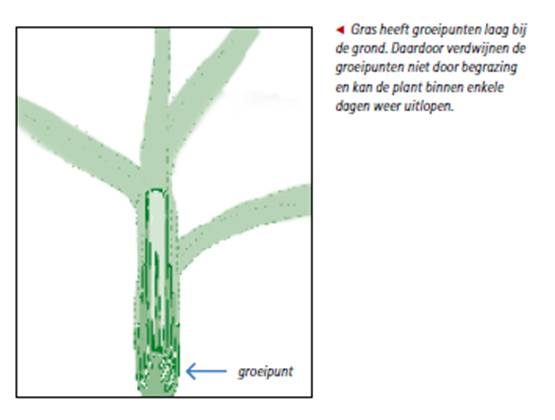 Waar zit het groeipuntje van gras.Wat gebeurt er als het groeipuntje bij het weiden of maaien wordt afgevreten/genaaid. En wat zijn de nadelen hiervan?Op welke lengte moet je gras maaien?